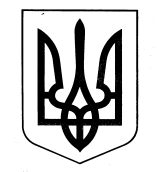 УКРАЇНАКОМУНАЛЬНИЙ ЗАКЛАД «КЕГИЧІВСЬКИЙ ЛІЦЕЙ КЕГИЧІВСЬКОЇ РАЙОННОЇ РАДИ ХАРКІВСЬКОЇ ОБЛАСТІ»НАКАЗ27.12. 2018                                                                                                                                  №225 Про результати контрольних робіт з біології учнів 9-х класів за завданнями адміністраціїНа виконання ст. 34 Закону України «Про загальну середню освіту» (зі змінами), наказу Міністерства освіти і науки від  21.08.2013 №  1222 «Про затвердження орієнтовних вимог оцінювання навчальних досягнень учнів із базових дисциплін у системі загальної середньої освіти», Критеріїв оцінювання навчальних досягнень учнів у системі загальної середньої освіти, затверджених наказом Міністерства освіти і науки, молоді та спорту України від 13.04.2011  № 329, згідно  плану роботи ліцею, затвердженому на спільному засіданні ради  та педагогічної ради ліцею від 31.08.2018, протокол №3, у грудні 2018 року адміністрацією ліцею проведено  контрольні  роботи  з біології в 9-х класах за І семестр 2018/2019 навчального року.Перевіркою якості навчальних досягнень учнів з біології було охоплено 55 учнів. З  них на високому рівні  виконало 10 учнів, що становить 18 % від загальної кількості учнів, які писали роботу; на достатньому – 37 учнів, що становить 67 %, на середньому – 8 (15%), на початковому – 0. Результати контрольної роботи з біології можна відстежити  в таблиці:            Рівень навчальних досягнень становить 86 %. Вищий показник якості знань у 9-А класі. Найкраще справилися з завданнями: Згирвач Аліна, Клепак Маргарита (9-А), Жадан Анна, Ісай Олександр, Прокопчук Данило, Хмілевська Дарина, Дейнеко Анна, Боклаг Дарина, Левицька Єлизавета (9-Б), Гонтар Вікторія (9-В) . При виконанні контрольної роботи з біології дев’ятикласники допустили помилки при заповненні таблиці порівняння та завданнях відкритого типу. З метою усунення вказаних недоліків, удосконалення знань, умінь і навичок учнів з біологіїНАКАЗУЮ:1. Учителю біології Головіновій О. С.:1.1.Продовжувати роботу над удосконаленням методики проведення сучасного уроку, використовуючи інтерактивні методи навчання та сучасні технології.                                                                  Постійно1.2.Виконувати роботу над помилками після кожної контрольної роботи й робити їх повний аналіз.                                                                                                                                                              Протягом ІІ семестру 2018/2019 навчального року1.3.Організовувати додаткові заняття для учнів, які потребують постійної допомоги під час  засвоєння або закріплення  матеріалу.                                                                                             Січень-травень 2019 року1.4.Приділяти більше уваги практичним завданням, розвитку логічного мислення учнів, правильному оформленню робіт під час записів у зошитах, застосуванню здобутих знань.                                                                    Протягом ІІ семестру 2018/2019 навчального року2.Керівнику методичного об’єднання учителів природничих дисциплін           Чередник О.М. проаналізувати результати контрольних робіт з біології на засіданні методичного об’єднання  для організації роботи щодо ліквідації  прогалин у знаннях учнів.                                                                                                                                                                             Січень 2019 року3. Контроль за виконанням даного наказу покласти на заступника директора з навчально-виховної роботи Рубан Т. І.Директор КЗ «Кегичівський ліцей»                                                          І. В.ЮсоваКлас Роботу писалоРівень навчальних досягненьРівень навчальних досягненьРівень навчальних досягненьРівень навчальних досягненьЯкість знань,%Учитель Клас Роботу писаловисокийдостатнійсереднійпочатк.Якість знань,%Учитель 9-А25/172141-94Головінова О. С.9-Б25/18792-89Головінова О. С.9-В22/201145-75Головінова О. С.Всього72/5510378-86